Грипп — симптомы, причины, виды, лечение и профилактика гриппа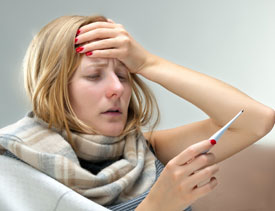 Грипп (grippus) – острое инфекционное заболевание дыхательных путей, вызванное вирусом гриппа, принадлежащего вирусам РНК (рибонуклеиновой кислоты), входящих в группу ОРВИ. Грипп – это чрезвычайно заразное инфекционное заболевание, опасное своими осложнениями, поражающее верхние дыхательные пути и протекающее с высокой температурой, резкой слабостью, сильной головной болью и мышечными болями, тошнотой, рвотой.Во многих европейских странах грипп получил название — «инфлюэнция» (итал. Influenza), что в переводе обозначает — «воздействие».Грипп принадлежит к заболеваниям группы ОРВИ (острых респираторных вирусных инфекций).Грипп распространяется периодически в виде эпидемий или пандемий.Как передается грипп?Заражение гриппом происходит от больного человека, воздушно-капельным путем — с каплями слюны или мокроты при дыхании, разговоре или чихании. Также грипп передается воздушно-пылевым и контактно-бытовым путями — через грязные руки и через пищу (если пищу обработали термически недостаточно).Продолжительность инкубационного периода составляет от 4-12 часов до 3 суток.В большинстве случаев грипп завершатся полным выздоровлением. В среднем сроки нетрудоспособности составляют от 5-7 дней и до 21 дня в случае присоединения пневмонии.Виды и типы гриппаНа сегодня, выявлено более 2000 вариантов вируса гриппа.Грипп подразделяется на:— тип А (подтипы А1, А2);
— тип B;
— тип С.Причиной большинства эпидемий является вирус гриппа типа А, его разновидности многочисленны, он способен заражать как людей, так и животных (птичий грипп, свиной грипп и др.), а также, способен к быстрым генетическим изменениям.Вирусы гриппа типа B часто не вызывают эпидемии и переносятся намного легче, чем грипп типа А.Заболеваемость гриппом типа С носит характер лишь единичных случаев и протекает в легкой или вообще бессимптомной форме. 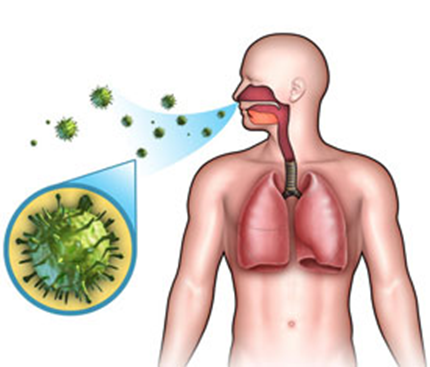 Причины гриппа и механизм заболеванияВирусы гриппа постоянно мутируют (меняются), что помогает гриппу часто уклоняться от иммунной системы человека или животного, тем самым, усложняя процесс диагностики и дальнейшего лечения гриппа.Заболевший человек, чихая, кашляя или разговаривая, разбрызгивает в воздух мельчайшие частички, в которых находиться вирус гриппа. Далее, вирус гриппа, попадая на поверхность слизистой верхних дыхательных путей, внедряется в клетки и начинает стремительно размножаться. Он разрушает клетку организма и вместе с токсинами проникает в кровь. Распространяясь в организме, он поражает иммунную, сердечно–сосудистую и нервную системы. На фоне этого создаётся благоприятная среда для присоединения других инфекций и развития осложнений, таких как ангина, тонзиллит, бронхит, пневмония, синусит, и др.Симптомы гриппа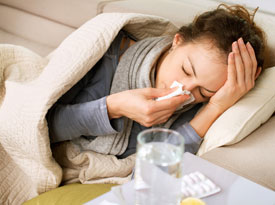 В первые дни человек заболевший гриппом имеет вид как бы заплаканного, наблюдается выраженное покраснение и одутловатость лица, блестящие и красноватые глаза с «огоньком». Слизистая оболочка неба, дужек и стенок глотки ярко красного цвета.Другие признаки гриппа:— озноб, сменяющийся жаром;
— повышенная потливость;
— повышенная температура тела, от 39 до 40°C и выше;
— сухость и першение в горле;
— головная боль;
— слабость, разбитость;
— боль в мышцах и в суставах, с ломотой по всему телу;
— головокружения;
— светобоязнь;
— нарушение сна – бессонница;
— заложенность носа при скудных выделениях.Осложнения гриппа:— отек легких;
— отек голосовых связок;
— отек мозга;
— менингит;
— аритмия;
— миокардит;
— аллергизация организма, возможно развитие бронхиальной астмы, гломерулонефрита;
— невралгия;
— радикулит;
— эндокардит,— пневмония (на 4-5 день болезни);
— острый синусит (гайморит, фронтит);
— фарингит;
— отит;
— тонзиллит.Гриппозная инфекция может активировать скрытые очаги инфекции в любой части организма (например, в мочеполовой, дыхательной, нервной или другой системе).По статистике, летальные исходы чаще всего случаются у детей до 2х лет и лиц, старше 65 лет.Лечение гриппаЛечение гриппа, в большинстве случаев, проводится дома. Только тяжелое течение болезни или наличие одного из следующих опасных симптомов гриппа требует госпитализации: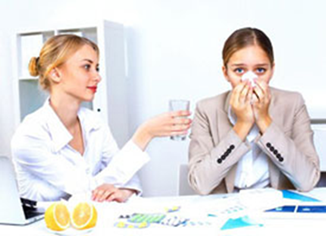 — температура 40°C и больше;
— рвота;
— судороги;
— одышка;
— аритмия;
— снижение артериального давления.ПРОФИЛАКТИКАСегодня уже доказано, что основным методом специфической профилактики гриппа является вакцинация или как мы ее называем - прививка, что стимулирует организм к выработке защитных антител, которые предотвращают размножение вирусов. Благодаря этому, заболевание предупреждается еще до его начала. Вакцинацию лучше проводить осенью (сентябрь-ноябрь), поскольку заболевания гриппом начинают регистрироваться, как правило, между ноябрем и мартом.После постановки прививки иммунитет вырабатывается в течение двух недель, поэтому вакцинация начинается заранее. Во время проведения прививки вы должны быть здоровы. После проведения профилактической прививки в течение нескольких дней следует предохраняться как от переохлаждения, так и от перегревания.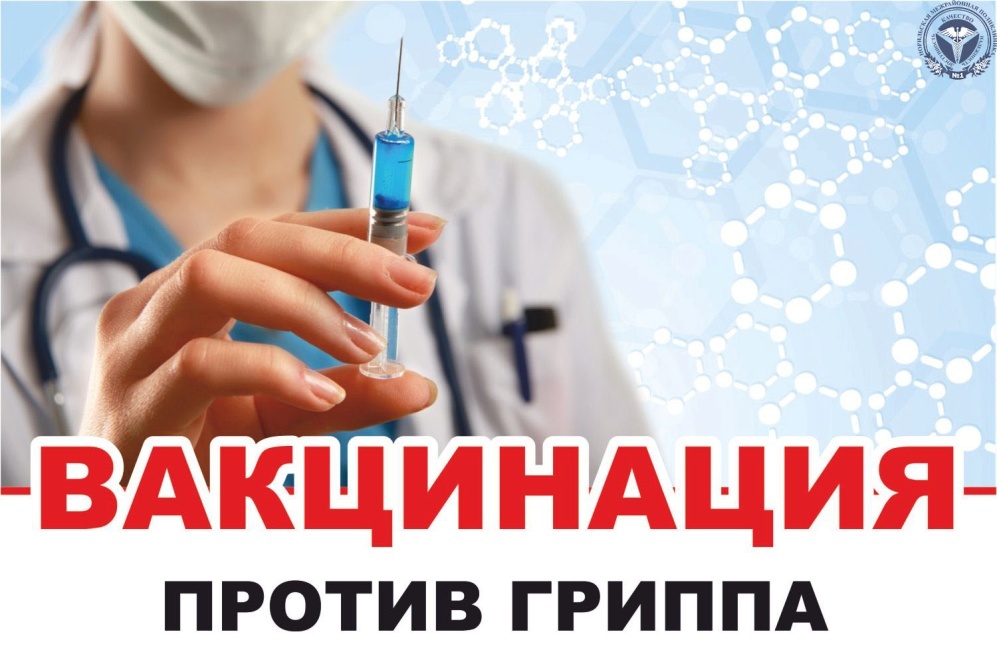 Кому показана вакцинация против гриппа часто болеющие;страдающие хроническими заболеваниями органов дыхания; страдающие болезнями или пороками развития центральной нервной системы; с врожденными или приобретенными пороками сердца, нарушениями сердечного ритма; с болезнями крови,страдающие эндокринными заболеваниями (сахарный диабет),дети, которых лечат препаратами, подавляющими иммунную систему,дети, посещающие детские учреждения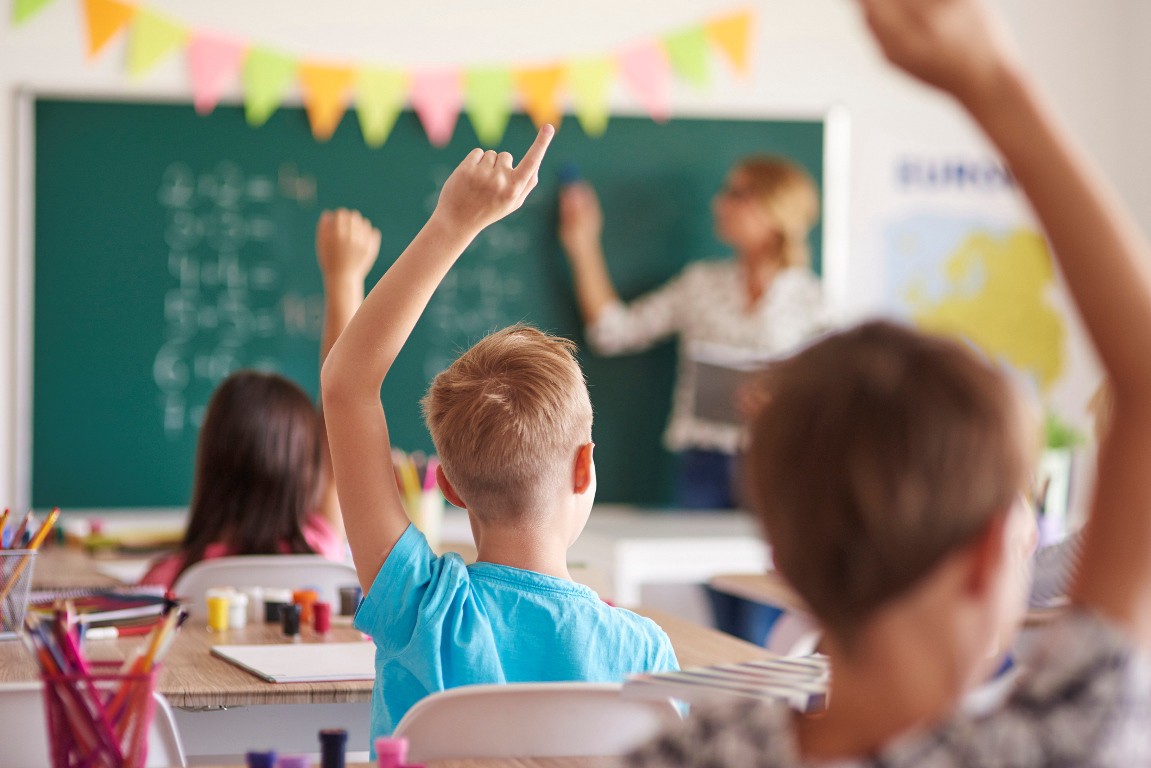 ...а кому - нетот любых вакцинаций, в том числе и противогриппозной, стоит отказаться тем, у кого:- есть аллергия на куриные яйца;- во время вакцинации внезапно обострились аллергические или хронические заболевания (после выздоровления нужно подождать не меньше двух недель, чтобы сделать прививку);- ОРВИ с температурой. Также должно пройти не менее двух недель после выздоровления.Кроме того, необходимо соблюдать следующее:комфортный температурный режим помещений;регулярное проветривание, влажная уборка помещений;необходимо одеваться по погоде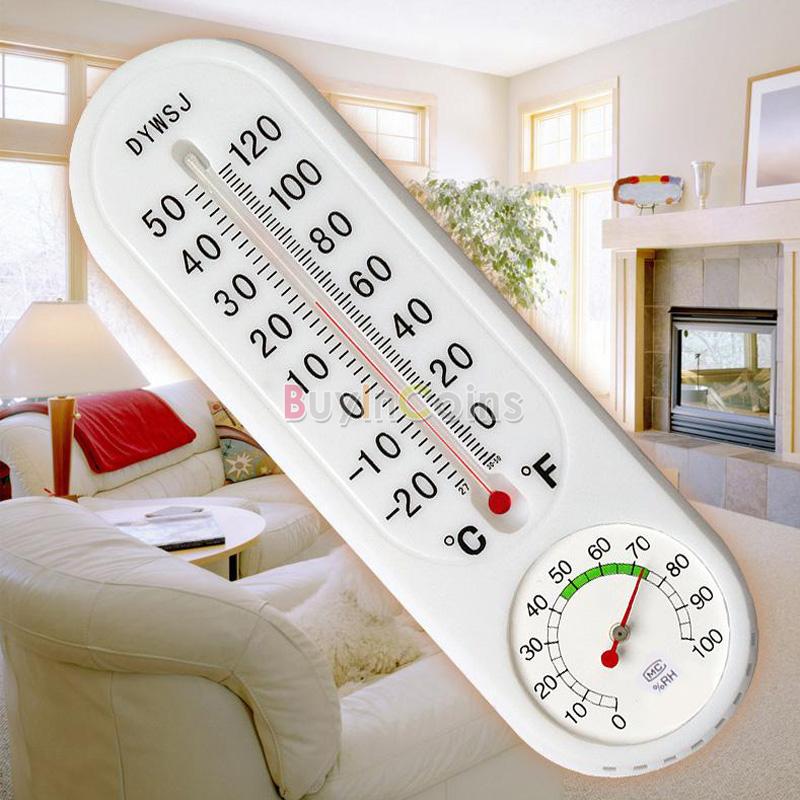 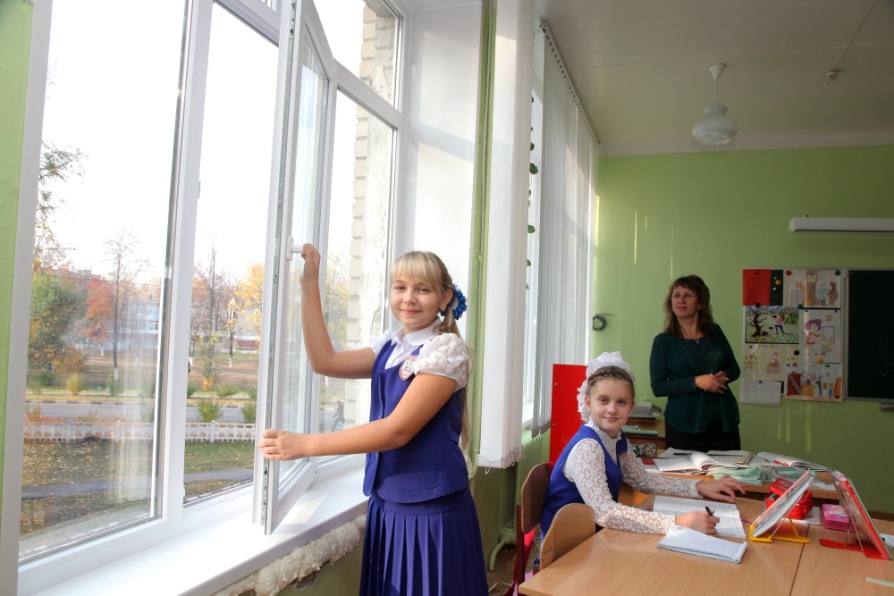 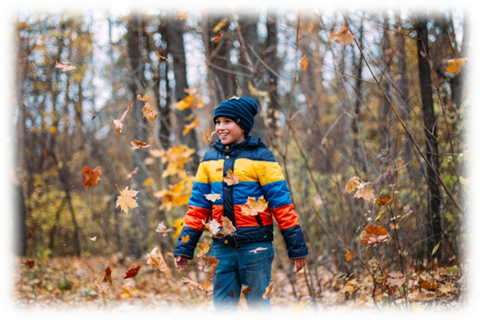 Избегайте прикосновений ко своему рту и носуСоблюдайте «дистанцию» при общенииТщательно и часто мойте руки с мылом или протирайте их дезинфицирующими средствами,здоровый образ жизни:- достаточный сон;- правильное питание;- закаливание;- физическая активность.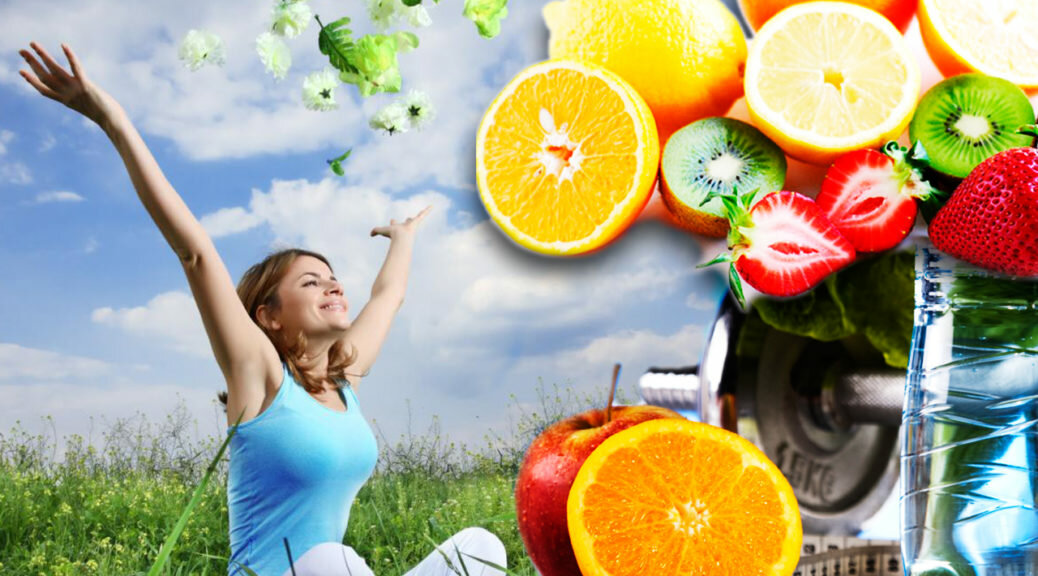 Прикрывайте рот и нос при чихании или кашле;